ส่วนราชการ………………………………………………………………………………………………………......................................................ที่……………………………......…………….......…..วันที่……………………………………………………….………..........................................เรื่อง   ขอมอบหมายงานเรียน   อธิการบดีมหาวิทยาลัยราชภัฏสงขลา		ด้วยข้าพเจ้ามีภารกิจ คือ  (   )  ไปราชการ  (   )  ขอลากิจ เพื่อ………………………………..........................…………………………………………………………....…ระหว่างวันที่…………………………………….………...............................................ณ………………....………………………ตามคำสั่งมหาวิทยาลัยราชภัฏสงขลา ที่………………….…………….......................................ในระหว่างที่ข้าพเจ้าไม่อยู่ครั้งนี้  ข้าพเจ้าขอมอบหมายงานในหน้าที่……………………………………...............................………...ให้แก่………………........................…………………….…..ตำแหน่ง…………………..……….................…………....เป็นผู้รักษาการแทน		จึงเรียนมาเพื่อโปรดพิจารณาอนุญาต(ลงชื่อ)…………………...............……………………………         (………………………............…………………….)ตำแหน่ง……………………..............……………………….  ผู้รักษาการแทน  รับทราบ			                    การพิจารณาของหัวหน้าหน่วยงาน     …….…………………………………			            ..…………………………………………………….................     (………………………………………….)		            ………………………………………………………................        ……..…/…..……/…….……								……..….................................								     		   ………./…………./……….เรียน   	อธิการบดีมหาวิทยาลัยราชภัฏสงขลา	เพื่อโปรดพิจารณาและประกาศให้ทราบทั่วกัน			……………………………….....		          ............/............../.............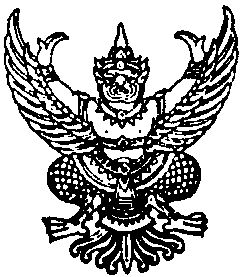 บันทึกข้อความ